Executive Assistant
The Executive Assistant acts as the main point of contact for the Executive team. Accountable for knowing the CEO’s schedule and assuring meetings and tasks are completed in a timely manner. Provides assistance with administrative duties at the Executive level. Upholds LEL’s vision, mission and values.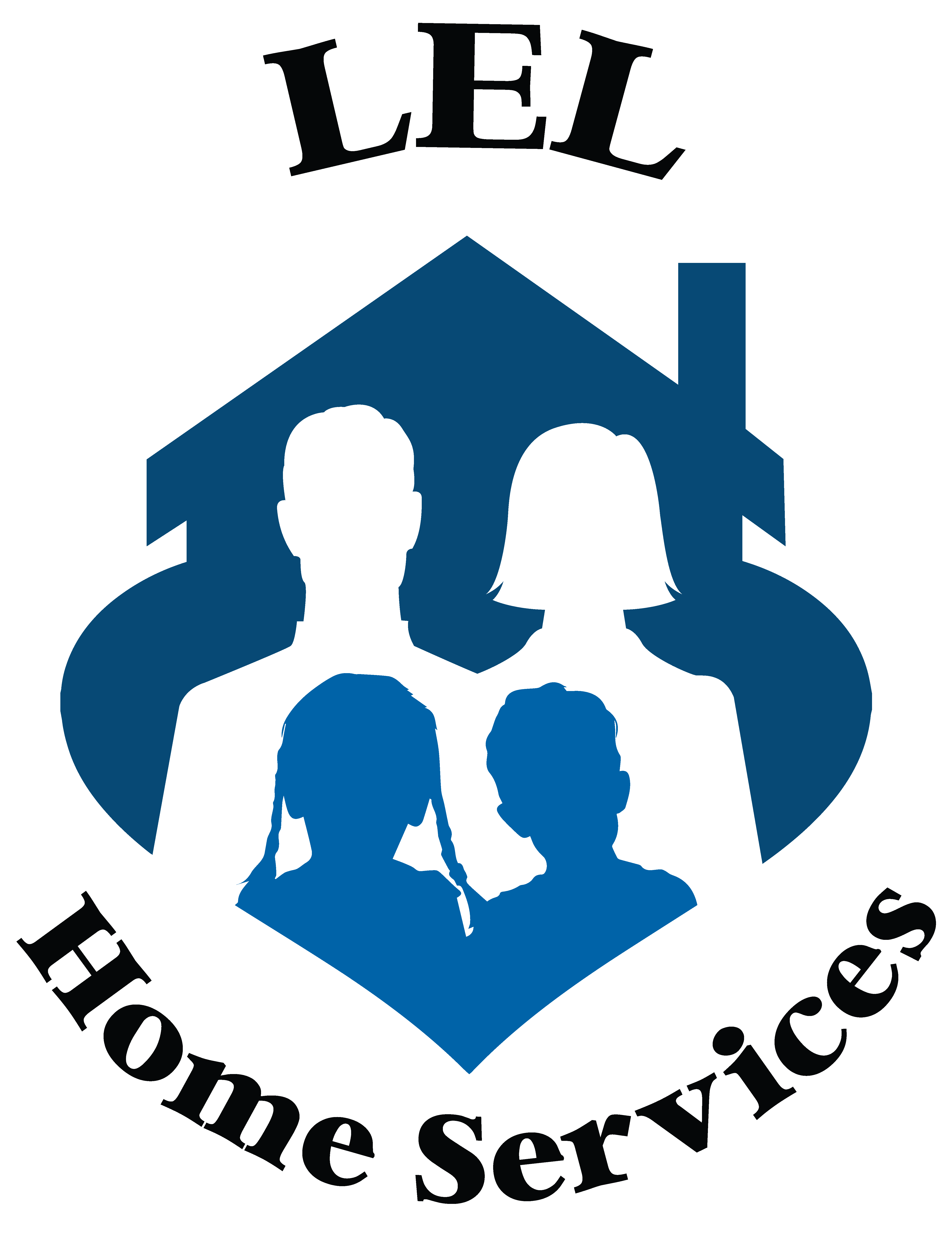 Reports to:
Chief Executive Officer (CEO)Position Title will:Assists the CEO with daily schedule and tasksAssists the all Executive team membersFilters incoming calls for Executive teamCreates and implements On-Call scheduleSupports all areas of the company at the executive level including Carter’s Play Place Responsible for booking travel accommodations for Executive teamResponsible for ordering, restocking and inventory of office and kitchen supplies for Executive suiteResponsible for all Executive related incoming and outgoing mail/packagesManages the Executive suite conference roomAttends Executive meetings Schedules Zoom meetings that pertain to the Executive teamProvides as a back for the Administrative Assistant when answering phones and greeting walk-insState notary Participates in LEL’s Good Life program by providing direct care to an LEL Individual, goal is eight hours a month.Any other duties requested by LELQualifications:High school diploma or GED equivalent, Associate degree in office administration, business management or related field preferredWaiver experience a plus, but not requiredMinimum one (1) year experience in administration assisting required, executive level preferredAbility to travel, minimal Ability to work evening and weekend hours, minimal Knowledge of Microsoft Office including:Outlook WordExcelExcellent verbal and writing skillsProficient time management skillsStrong organizational skills and detail orientedAbility to multi-task and meet deadlinesAbility to handle sensitive, confidential informationPositive and pleasant attitude Physical Requirements: 
The employee must:Regularly:	Speak;Hear (both in person and using a telephone);Sit;Use hands to manipulate, handle or feel;Reach with hands and arms andLift and/or move up to five (5) pounds.
Frequently:Stand, walk, stoop or kneel andLift and/or move up to ten (10) pounds.
Occasionally:	Operate a non-commercial automobile for distances up to 500 miles;Climb and/or straddle andLift and/or move up to twenty (20) pounds.While performing the duties of this job, the employee is regularly exposed to an office environment in which the noise level is usually low to moderate.  The employee is occasionally exposed to outside weather conditions as well as Client residences in which the noise levels are usually moderate.Employee Signature							DateSupervisor Signature							Date